Уважаемые родители! 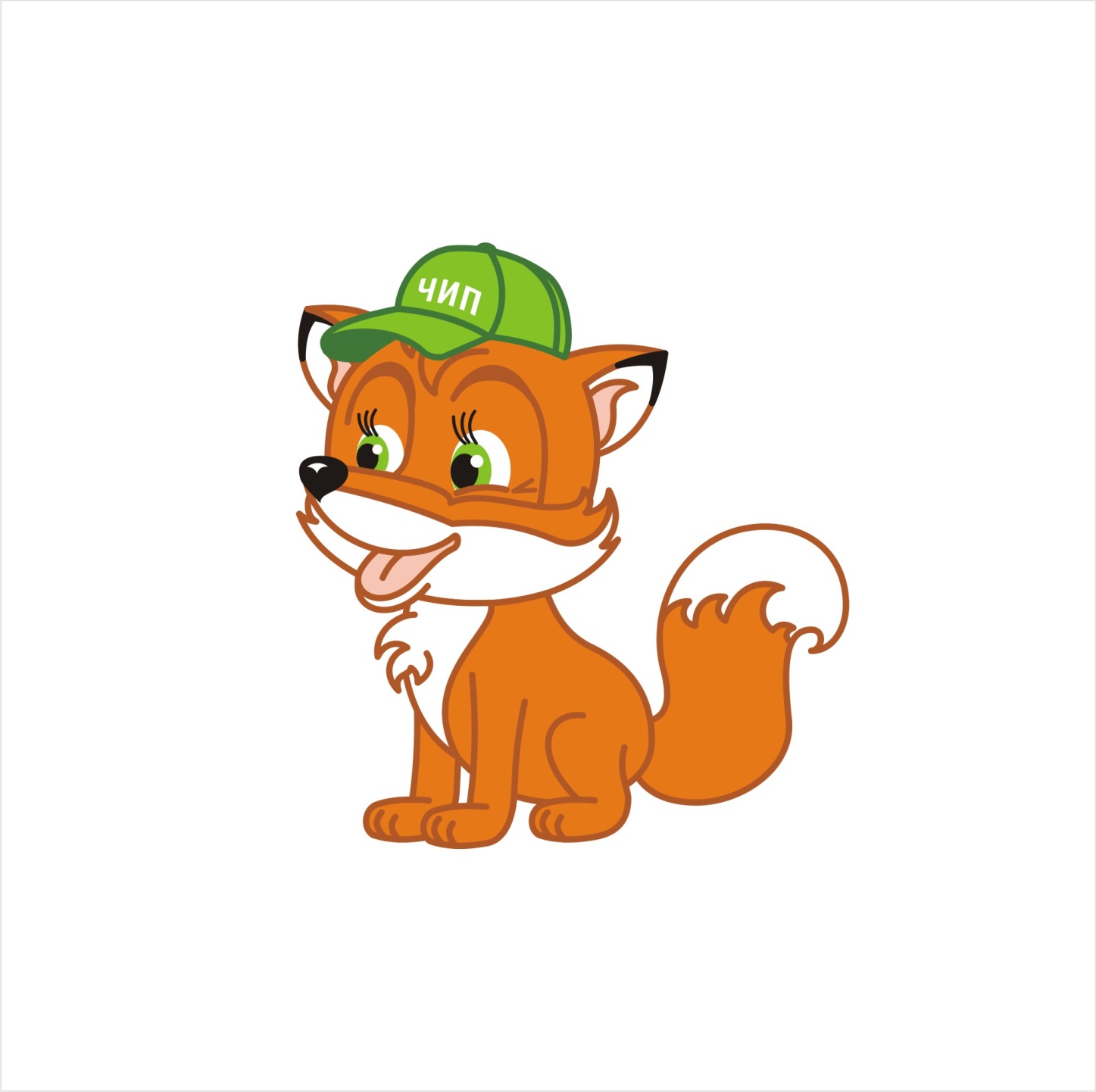 Российская академия образования, Инновационный институт продуктивного обучения и ГАУ ДПО РК «Карельский институт развития образования» ПРИГЛАШАЮТ детей дошкольного возраста и первоклассников к участию в игровом Международном конкурсе «Человек и природа», который состоится 14-22 февраля 2017 года.Конкурс проводится непосредственно в образовательной организации.Участие в конкурсе – добровольное. Регистрационный взнос составляет 70 рублей с каждого участника (от оргвзноса освобождаются дети–сироты и дети, оставшиеся без попечения родителей).Заявки принимаются до 15 января.Тема конкурса – «МИР ЛЕСА»По всем вопросам обращаться к воспитателю.